15.08.2022	2022.gada 8.augustā tika parakstīts būvdarbu līgums ar SIA “RERE VIDE”, lai uzsāktu būvdarbus Rojā projekta Nr. 21-08-FL06-F043.0206-000002 “Pievedceļa ar automašīnu stāvvietām pārbūve” ietvaros. Būvdarbu līguma izmaksas ir 165 427, 21 EUR ieskaitot pievienotās vērtības nodokli. Būvuzraudzību projektā veiks SIA “BaltLine Globe”.Projekta īstenošana ļoti būtiska kopējai attīstībai - novērst Rīgas jūras līča piekrastes aizsargjoslas situācijas pasliktināšanos Rojas pagasta teritorijā, uzlabot pievedceļu automašīnu stāvvietām, saglabājot pludmales unikālo vidi. Tā ir nozīmīga dabas daudzveidības un atpūtas vides saglabāšanā, kur jābūt kompleksai pieejai. Lai Rojas viesi un vietējie iedzīvotāji izmantotu visu jau līdz šim izveidoto, nepieciešams uzlabot pievedceļu ar automašīnu stāvvietām. Pašreiz vērojama tendence, ka baudīt jūras burvību un izmantot jau izbūvēto infrastruktūru, cilvēki vēlas no marta līdz oktobrim, bet vētras, ledus krāvumu laikā, liels apmeklētāju skaits vēlas piebraukt pie jūras arī ziemas mēnešos. Tāpēc nepieciešams uzlabot infrastruktūru. Projekta ietvaros piekrastes kāpu aizsardzībai un saglabāšanai, regulējot apmeklētāju un transporta plūsmas Rojas pludmales teritorijā, paredzēts izbūvēt mūsdienīgi bruģētu pievedceļu ar automašīnu stāvvietām 0,388km platībā. Esošā pievedceļa seguma pārbūve nepieciešama, lai uzlabotu ceļa kvalitātes atbilstību valstī noteiktajām prasībām, uzlabojot satiksmes drošību. Tas kalpo kā pievedceļš pludmales autostāvvietām, tam ir grants segums, kas ir nolietojies.Projekta īstenošanu, vadību un uzraudzību nodrošinās Talsu novada pašvaldības speciālisti sadarbībā ar Rojas pagasta pārvaldi.Projekta īstenošana uzlabos piekrastes infrastruktūru, saglabās kāpu zonu un paaugstinās piekrastes teritorijas kvalitāti, jo tiks nodrošināta sakopta, ikvienam apmeklētājam pieejama vide. Tiks radīta labvēlīga vide citiem ilgtermiņa projektiem. 
Piekrastes apmeklētāju plūsmas palielinājums ir svarīgs faktors vietējo iedzīvotāju labklājības uzlabošanai, tādēļ ilgtermiņā galvenie šī projekta ieguvēji būs tieši Rojas novada iedzīvotāji.Sanda ĶiršakmeneAttīstības  plānošanas un projektu vadības nodaļas Projektu vadības daļas projektu vadītāja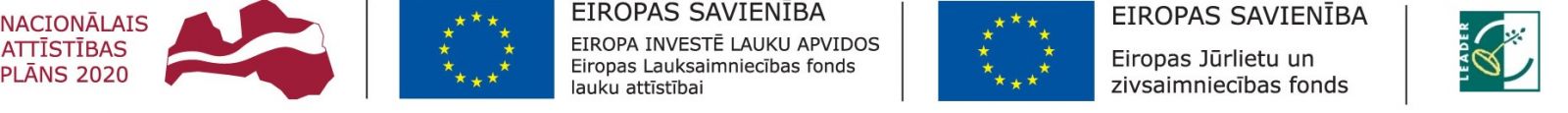 